Transcription Start Sites Project ReportSample TSS report for onecutStudent name(s): Wilson LeungStudent email(s): student@example.eduFaculty advisor(s): Sarah C. R. ElginCollege/university: Washington University in St. LouisProject detailsProject name: contig35Project species: D. biarmipesDate of submission: 12/26/2023Number of genes in project: 3Does this report cover TSS annotations for all of the genes or is it a partial report? Partial reportIf this is a partial report, please indicate the region of the project covered by this report:From base 12,051 to base 21,700Transcription start sites (TSS) report formGene name (e.g., D. biarmipes eyeless): D. biarmipes onecutGene symbol (e.g., dbia_ey): dbia_onecutNames of the isoforms with unique TSS in D. melanogaster that are absent in this species:NAIsoform TSS reportGene-isoform name (e.g., dbia_ey-RA): dbia_onecut-RANames of the isoforms with the same TSS as this isoform:dbia_onecut-RBType of core promoter in D. melanogaster (see table below):(Peaked / Intermediate / Broad / Insufficient Evidence)Peaked1. Annotate the first transcribed exonCoordinates of the first transcribed exon based on blastn alignment:21,599–18,924Does the blastn alignment cover the entire D. melanogaster first transcribed exon? If not, specify the parts of the D. melanogaster exon that are missing from the blastn alignment.Yes, the blastn alignment covers the entire length (2647 bp) of the first transcribed exon onecut:3If the TSS annotation is supported by blastn alignment of the initial transcribed exon against the contig sequence, paste a screenshot of the blastn alignment into the box below:2. Turn on RNA-Seq evidence tracksIf the TSS annotation is supported by RNA-Seq read coverage or splice junction predictions (e.g., TopHat, regtools), paste a Genome Browser screenshot of the region surrounding the putative TSS (± 300 bp) with the following evidence tracks:RNA-Seq Alignment Summary or RNA-Seq CoverageRNA-Seq TopHat or Splice JunctionsIf the RNA-Seq evidence tracks indicate the TSS position, list it here: NA (see explanation below)If the RNA-Seq evidence tracks indicate a TSS search region, list it here: contig35:21,599–21,7503. Turn on comparative genomics tracksIf the TSS annotation is supported by sequence conservation with other Drosophila species, paste a screenshot of the multiple sequence alignment (e.g., from Clustal Omega, ROAST) into the box below:4. Define the TSS search region(s)Coordinates of the narrow TSS search region:21,599–21,750Coordinates of the wide TSS search region:(Enter “NA” if the narrow TSS search region is defined based on the blastn alignment to the initial transcribed exon. Enter “Insufficient evidence” if a wide search region cannot be defined based on the available evidence)Insufficient evidenceDescribe the evidence used to define the TSS search region(s) (e.g., RNA-Seq and Conservation tracks in this species, RAMPAGE data from D. melanogaster):The TSS search region is defined based on RNA PolII enrichment, RNA-Seq read coverage, sequence conservation among seven Drosophila species, and the Inr motif at 21,630 (see the explanations in section 6 below).5. Search for core promoter motifsUse the "Short Match" functionality in the GEP UCSC Genome Browser to search for each of the core promoter motifs listed below in the region surrounding the TSS (± 300 bp) in your project and in the D. melanogaster ortholog. For TSS annotations where you can only define a TSS search region (and not a single coordinate), you should report all motif instances within the narrow TSS search region. If you did not report a narrow TSS search region due to insufficient evidence, report the motif instances in the wide TSS search region.Coordinates of the motif search regionYour project (e.g., contig10:1500-2000): contig35:21,299-21,899Orthologous region in D. melanogaster: chr4:607,349-607,949Record the orientation and the start coordinate (e.g., +10000) of each motif match below. (Enter "NA" if there are no motif instances within the search region.)6. Summarize all of the evidence that supports the TSS annotation postulated above.Coordinate(s) of the TSS position(s):	Based on blastn alignment: 21,599	Based on core promoter motifs (e.g., Inr): 21,598	Based on other evidence (please specify): NAWere you able to define a TSS position based on the available evidence? Yes; at 21,599If so, indicate whether the evidence listed below support the TSS position.If not, indicate whether the evidence listed below support the TSS search region(s).Provide an explanation if the TSS annotation is inconsistent with at least one of the evidence types specified above:The annotation of the TSS position for the D. biarmipes onecut gene is based on minimizing the change in the size of the initial transcribed exon compared to the D. melanogaster ortholog (i.e., parsimony). The blastn alignment of the initial transcribed exon of the A isoform of onecut (onecut:3) from D. melanogaster against the genomic sequence of D. biarmipes contig35 shows a full-length alignment and the exon is highly conserved (with an E-value of 0.0 and a sequence identity of 71%; see screenshot above). The blastn alignment placed the TSS of onecut at 21,599. There is also an Inr motif at 21,595–21,600. Because the Inr motif is found at -2 of the TSS, the Inr motif would place the TSS of onecut at 21,598.Examination of the Combined RAMPAGE TSS datasets for D. melanogaster suggest there are two strong TSS in onecut. The TSS at 607,649 is consistent with the D. melanogaster FlyBase annotations for the A and B isoforms of onecut while the TSS at 607,648 is consistent with the Inr motif. Both TSS have high RAMPAGE read density but the TSS at 607,648 is stronger than the TSS at 607,649. Hence the TSS of onecut for D. biarmipes is placed at 21,599 based on parsimony with D. melanogaster.Examination of the region surrounding the blastn alignment to exon onecut:3 (i.e., 21,599–18,924) shows that the available RNA-Seq data generally supports the proposed TSS position at 21,599. For example, the TopHat junctions in adult females and adult males (JUNC00000541 and JUNC00000991, respectively) are consistent with the splice junction between exons onecut:1 and onecut:2 in the B isoform of onecut.While the RNA-Seq evidence is generally in congruence with the proposed TSS position, the RNA-Seq alignment summary from the adult males sample shows additional RNA-Seq read coverage upstream (i.e., further to the right) of the annotated TSS.Similarly, the "RNA PolII Peaks" and the "RNA PolII Enrichment" tracks indicate the presence of RNA PolII upstream of the annotated TSS at 21,599. This region also has an Inr motif at 21,630. According to the "Conservation" and the "Most Conserved" tracks, part of this upstream region (21,600–21,697) is highly conserved with the orthologous regions from six Drosophila species (D. melanogaster, D. yakuba, D. erecta, D. ficusphila, D. eugracilis, and D. takahashii). Collectively, the available evidence suggests that the TSS of onecut might be located further upstream of the proposed TSS for onecut in contig35.Examination of the RefSeq genes, N-SCAN, and Augustus gene predictions in the D. biarmipes April 2013 (BCM-HGSC/Dbia_2.0) assembly shows that each tool assigned different position(s) as the TSSs for onecut (labeled A–D in the figure below). Due to these inconsistencies and the high error rate associated with TSS predictions, these TSS predictions were not used to define the TSS position or the TSS search region for the onecut-RA ortholog in D. biarmipes.Collectively, the narrow TSS search region for onecut-RA is defined at contig35:21,599–21,750 to account for the RNA-Seq read coverage, RNA PolII ChIP-Seq data, conservation among seven Drosophila species, and the location of the additional Inr motif.Name(s) of isoform(s) with unique TSSList of isoforms with identical TSSonecut-RAonecut-RB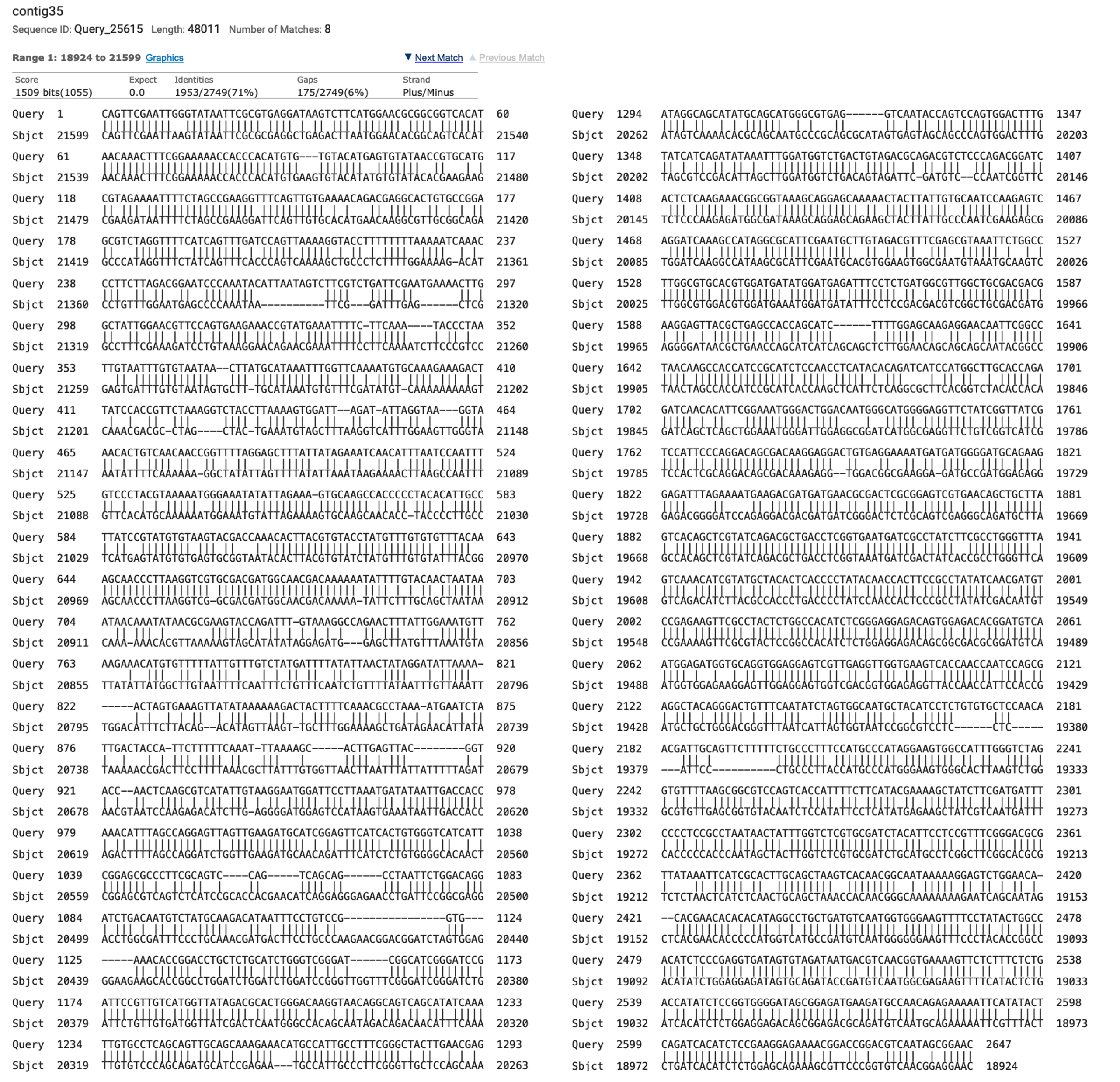 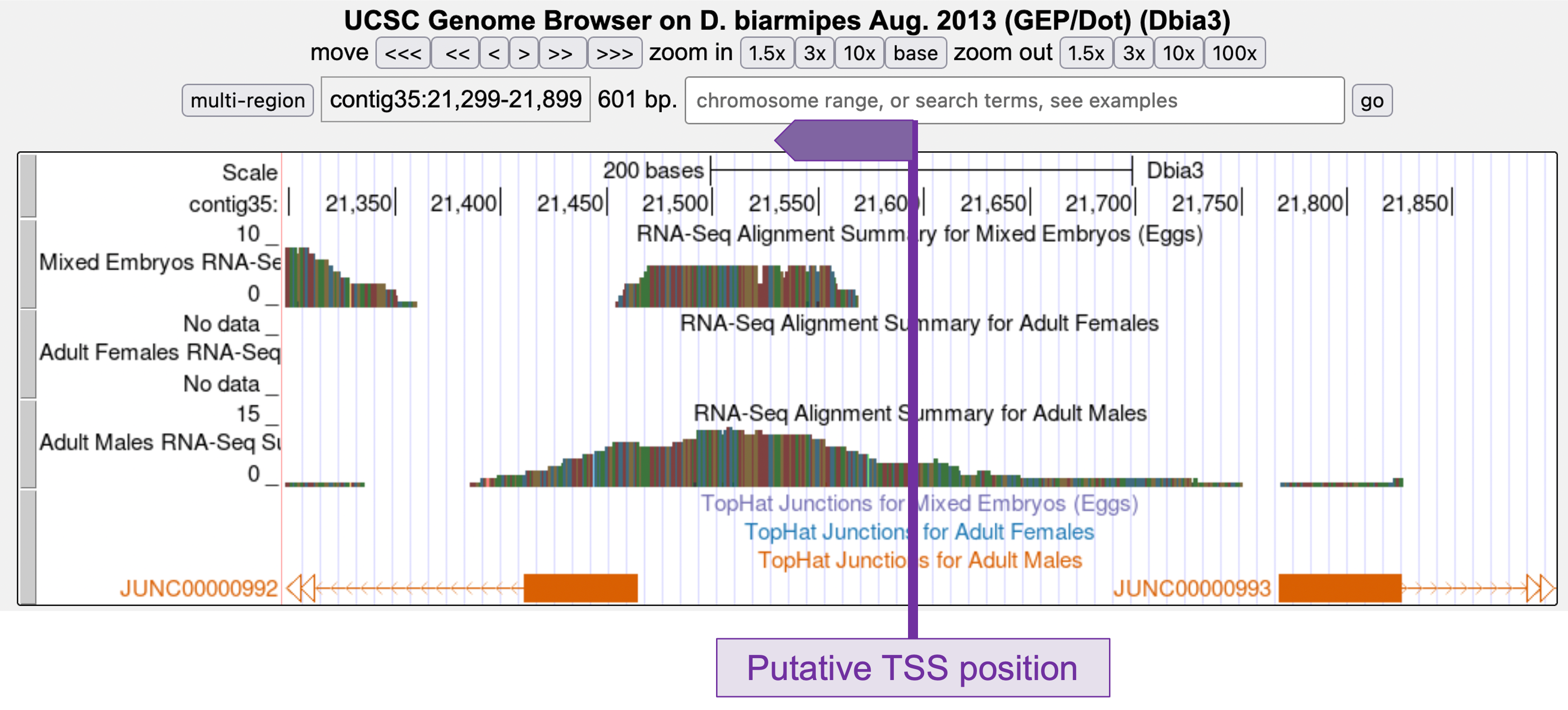 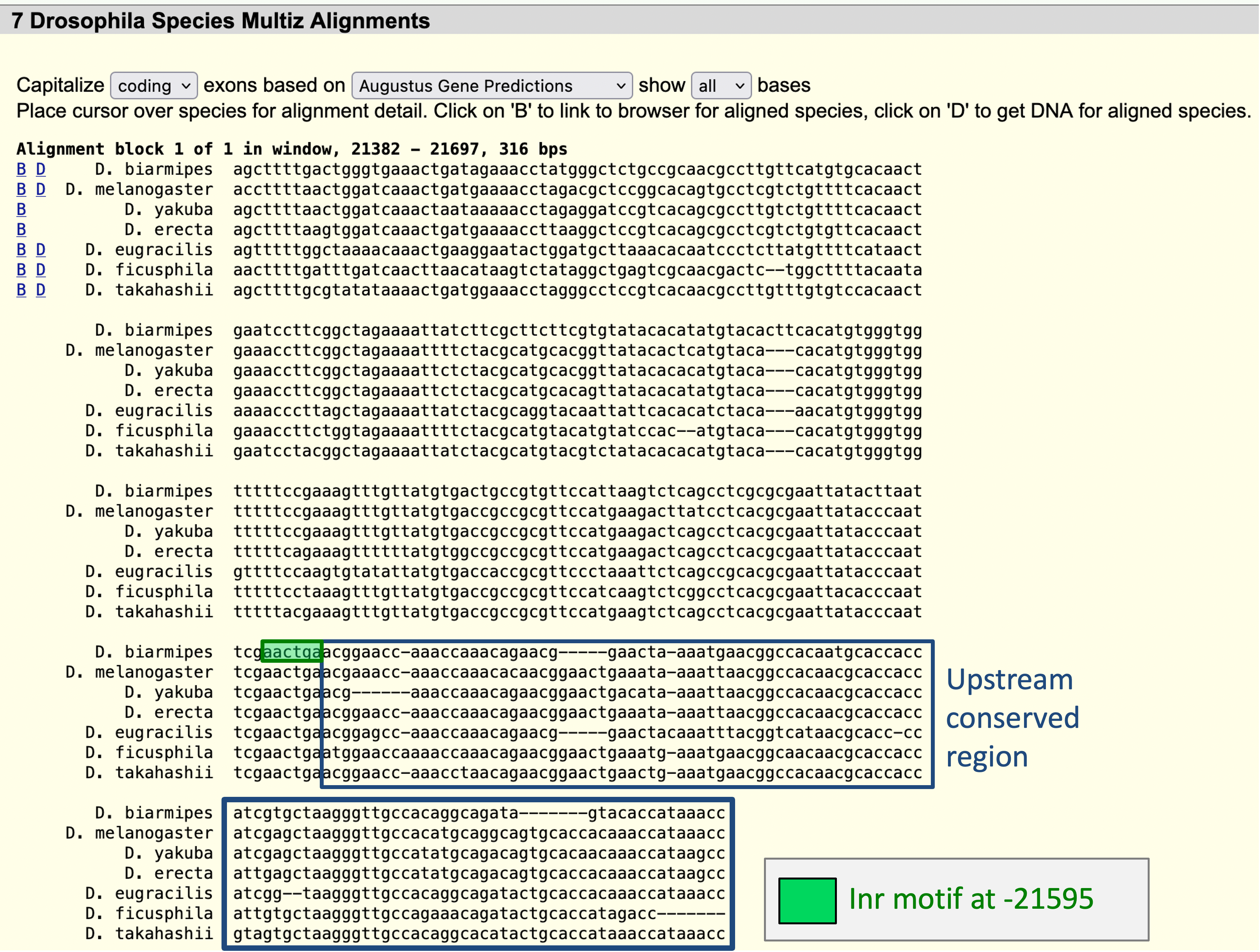 Core promoter motifYour projectD. melanogasterBREuNANATATA BoxNANABREd-21409, -21494, -21606, -21611, -21640, -21650, -21686, -21695, -21818-607557, -607635, -607656, -607661, -607663, -607666, -607695, -607705, -607745, -607748, -607757Inr-21399, -21448, -21595, -21630, -21883-607452, -607501, -607645, -607675MTENANADPE-21361, -21446, -21809-607499, -607831, -607905Ohler_motif1NANADRENANAOhler_motif5NANAOhler_motif6NANAOhler_motif7NANAOhler_motif8NANAEvidence typeSupport Refute Neitherblastn alignment of the initial exon from D. melanogasterRNA PolII ChIP-SeqRNA-Seq coverage and splice junctionsCore promoter motifsSequence conservation with other Drosophila species (e.g., “Conservation” track on the Genome Browser)RefSeq Genes, N-SCAN PASA-EST, and Augustus TSS predictionsOther (please specify)TSS identified by the RAMPAGE datasets in D. melanogaster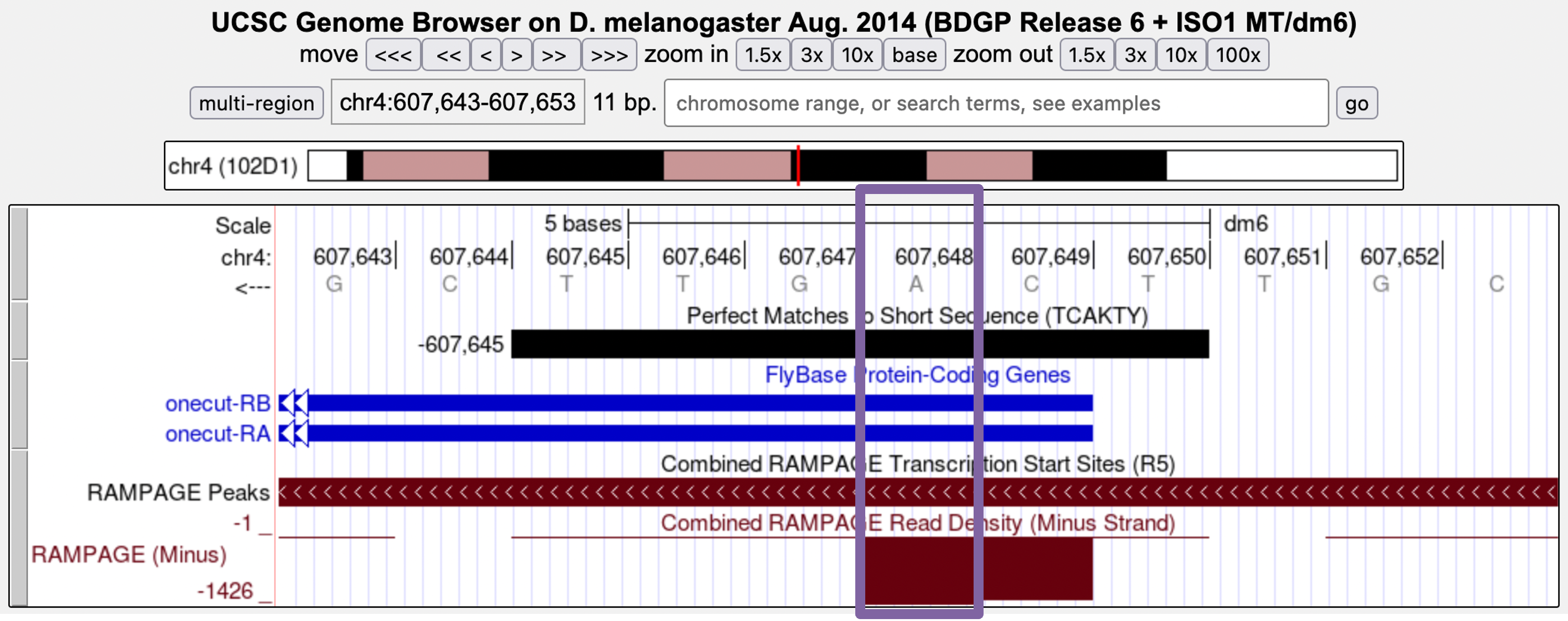 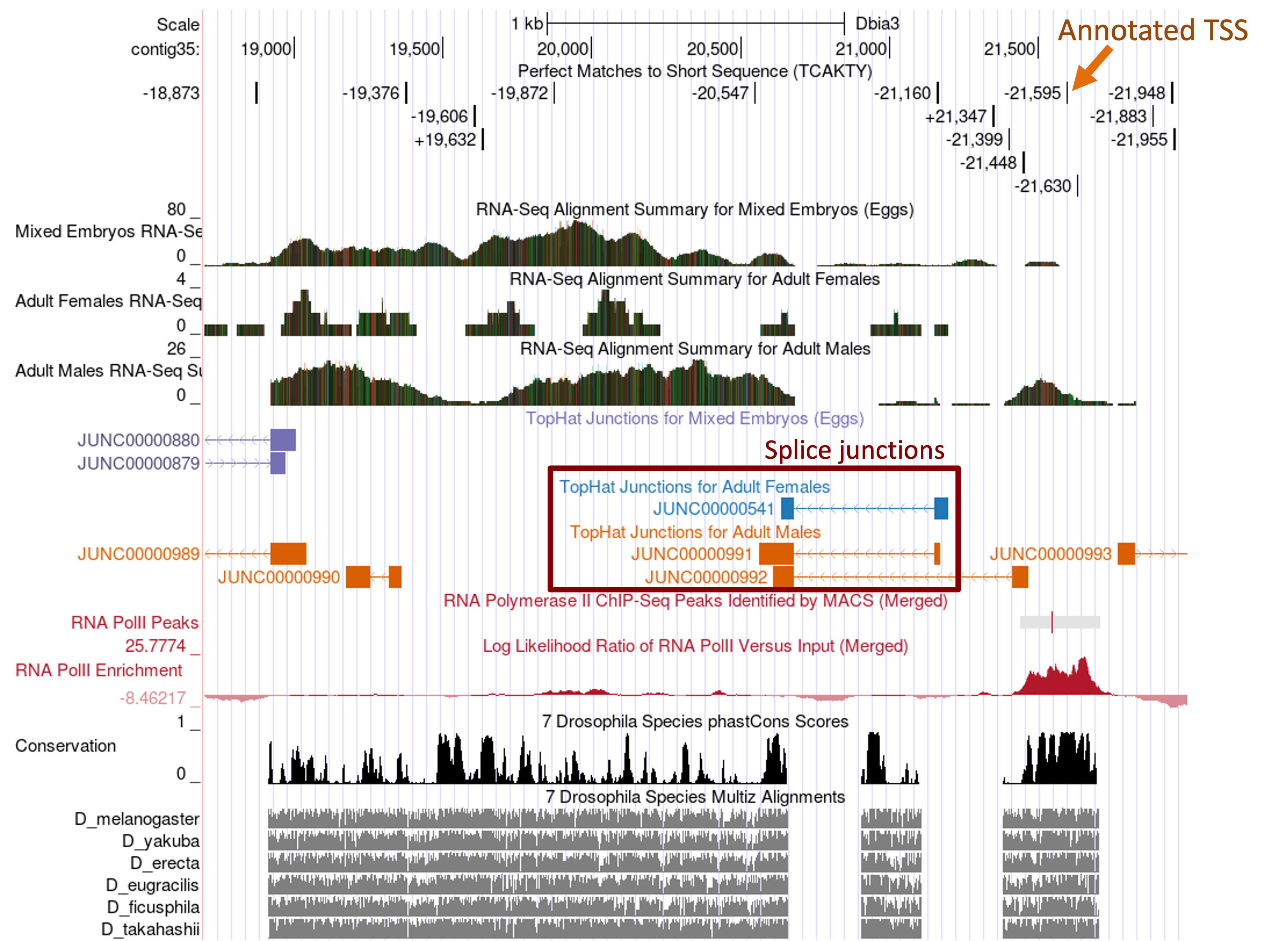 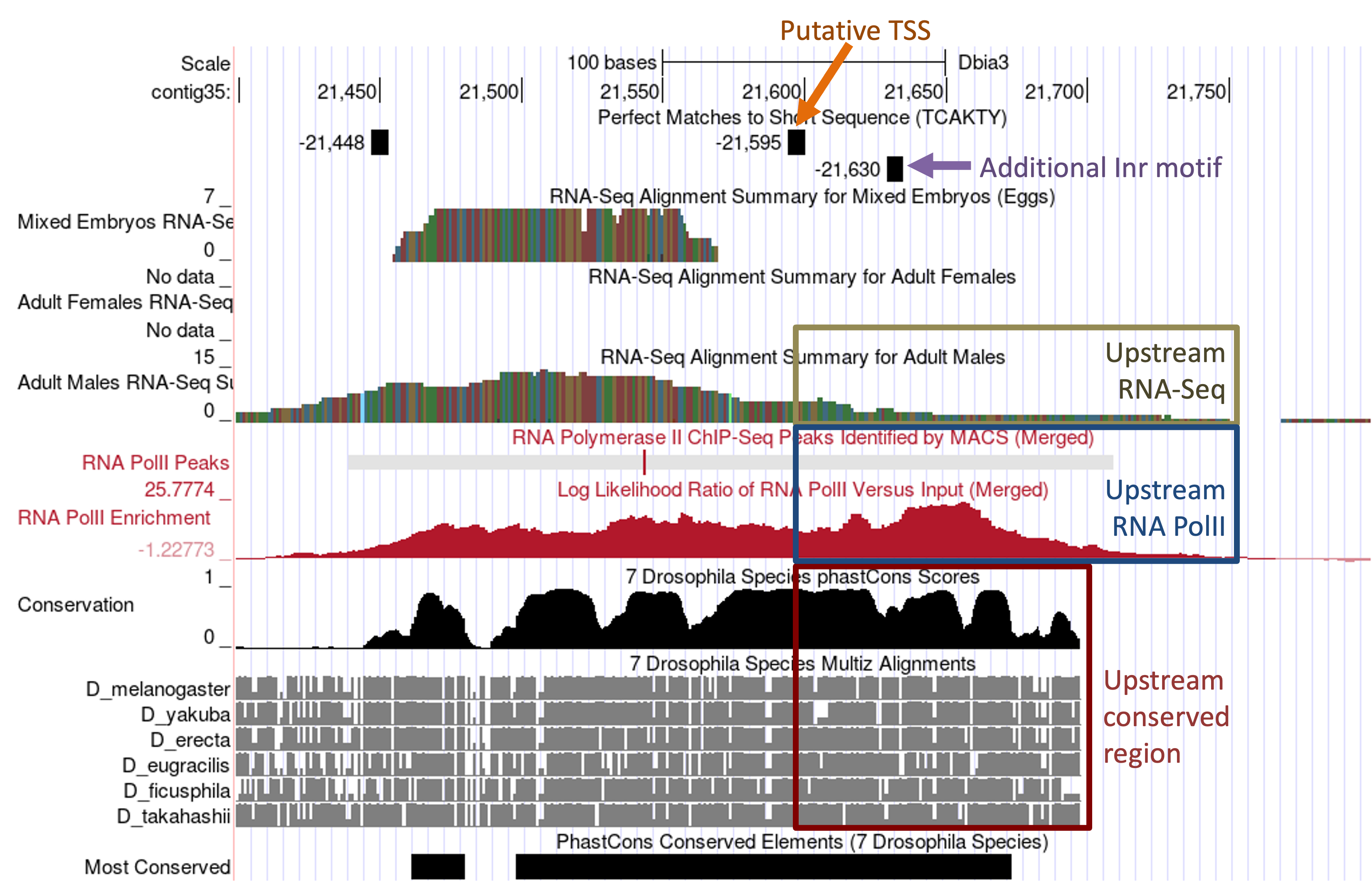 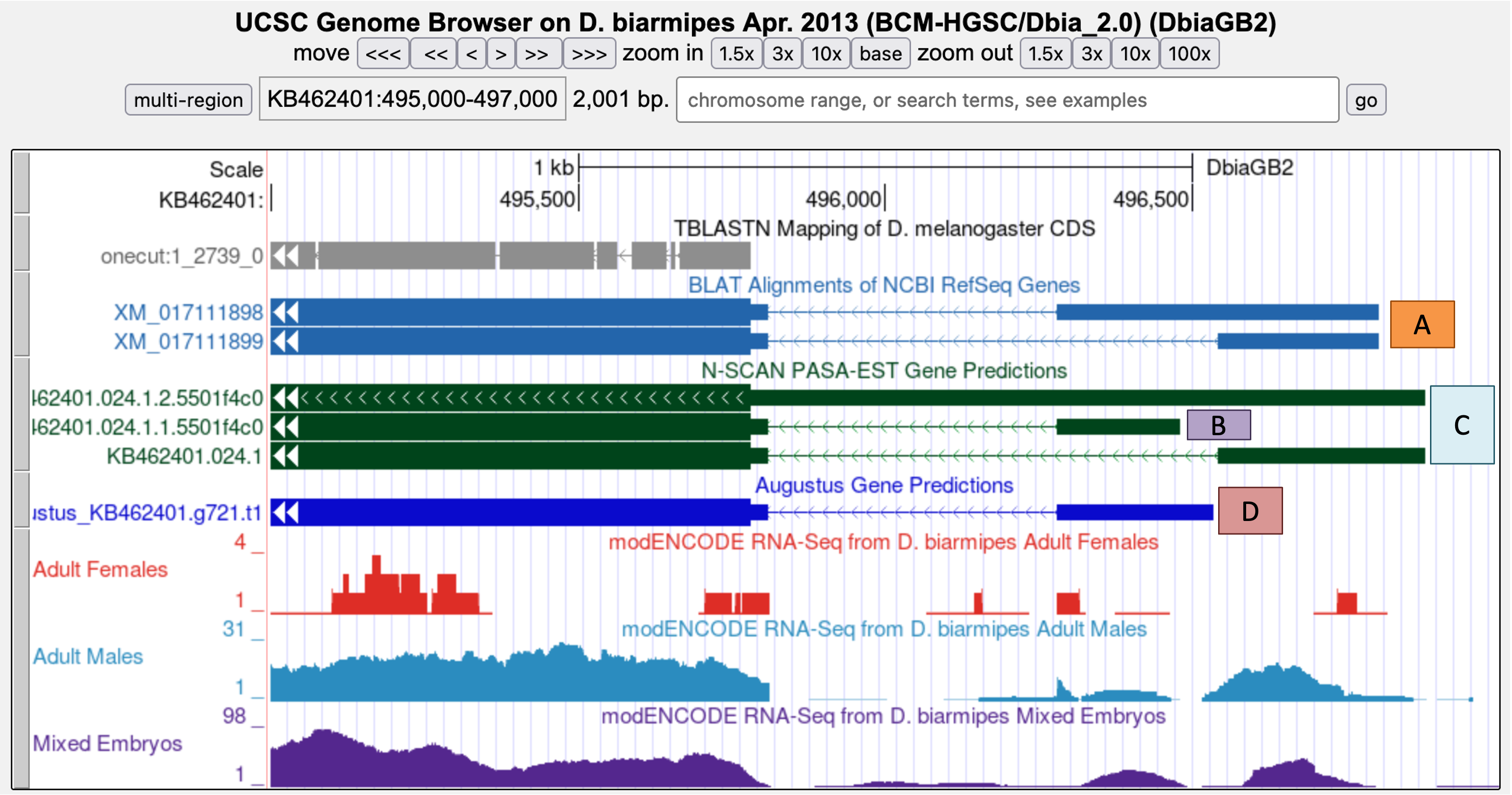 